APPLICATION DATA LIST FOR ROLLER SCREWS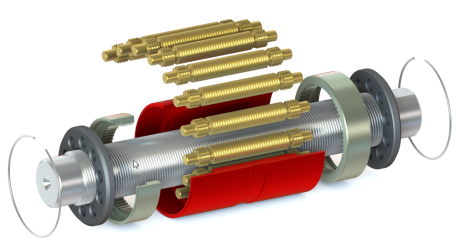 DATE :__________________ QUANTITIES FOR RFQ :_____________________________CUSTOMER INFOCUSTOMER INFOCUSTOMER INFOCUSTOMER INFOCompany Name :____________________Company Name :____________________Address :_____________________________________Address :_____________________________________Contact Name :________________Phone :_____________Phone :_____________Email :________________________APPLICATION/ INDUSTRY :_______________________________________APPLICATION/ INDUSTRY :_______________________________________Drawing attached :	 Yes Drawing Number :___________________________ 	 NoDrawing attached :	 Yes Drawing Number :___________________________ 	 NoNew Application:	 Yes	 NoName of the Project:_______________________□ New Screw	                Existing ScrewScrew Size / Ref Number:___________________OPERATING CONDITIONS (Please specify units)OPERATING CONDITIONS (Please specify units)OPERATING CONDITIONS (Please specify units)OPERATING CONDITIONS (Please specify units)OPERATING CONDITIONS (Please specify units)Number of screws supporting the load:_____Number of screws supporting the load:_____Number of screws supporting the load:_____Number of screws supporting the load:_____Number of screws supporting the load:_____Maximum Load:	Static:______________Maximum Load:	Static:______________Maximum Load:	Static:______________Dynamic:_________________Dynamic:_________________Typical Load Chart (function of the stroke, forward and reverse stroke)Typical Load Chart (function of the stroke, forward and reverse stroke)Typical Load Chart (function of the stroke, forward and reverse stroke)Typical Load Chart (function of the stroke, forward and reverse stroke)Typical Load Chart (function of the stroke, forward and reverse stroke)Typical Speed Chart (function of the stroke, forward and reverse stroke)Typical Speed Chart (function of the stroke, forward and reverse stroke)Typical Speed Chart (function of the stroke, forward and reverse stroke)Typical Speed Chart (function of the stroke, forward and reverse stroke)Typical Speed Chart (function of the stroke, forward and reverse stroke)Useful Stroke:___________________________Useful Stroke:___________________________Useful Stroke:___________________________Max Stroke:______________________________Max Stroke:______________________________Alternatively please fill-in the chart below and specify units:Alternatively please fill-in the chart below and specify units:Alternatively please fill-in the chart below and specify units:Alternatively please fill-in the chart below and specify units:Alternatively please fill-in the chart below and specify units:Main Load :	 Compression 		 TensionMain Load :	 Compression 		 TensionMain Load :	 Compression 		 TensionMain Load :	 Compression 		 TensionMain Load :	 Compression 		 TensionRotation:	 Rotating Shaft	 Rotating NutRotation:	 Rotating Shaft	 Rotating NutRotation:	 Rotating Shaft	 Rotating NutRotation:	 Rotating Shaft	 Rotating NutRotation:	 Rotating Shaft	 Rotating Nut		 Vertical 		 Horizontal		 Vertical 		 Horizontal		 Vertical 		 Horizontal		 Vertical 		 Horizontal		 Vertical 		 Horizontal		 Shocks 		 Vibration		 Shocks 		 Vibration		 Shocks 		 Vibration		 Shocks 		 Vibration		 Shocks 		 VibrationTotal Number of Cycles (forward and reverse stroke) required:_______________________________Total Number of Cycles (forward and reverse stroke) required:_______________________________Total Number of Cycles (forward and reverse stroke) required:_______________________________Total Number of Cycles (forward and reverse stroke) required:_______________________________Total Number of Cycles (forward and reverse stroke) required:_______________________________Total Time required (years or hours):____________________________________________________Total Time required (years or hours):____________________________________________________Total Time required (years or hours):____________________________________________________Total Time required (years or hours):____________________________________________________Total Time required (years or hours):____________________________________________________ENVIRONMENTENVIRONMENTENVIRONMENTENVIRONMENTENVIRONMENTENVIRONMENT Indoor 	 Outdoor Indoor 	 Outdoor Indoor 	 OutdoorExposure to Water / Fluid / Dust:_____________Exposure to Water / Fluid / Dust:_____________Exposure to Water / Fluid / Dust:_____________Temperature range:_______________________Temperature range:_______________________Temperature range:_______________________Humidity Range:__________________________Humidity Range:__________________________Humidity Range:__________________________SPECIFIC LIMITATIONS OR REQUIREMENTSSPECIFIC LIMITATIONS OR REQUIREMENTSSPECIFIC LIMITATIONS OR REQUIREMENTSSPECIFIC LIMITATIONS OR REQUIREMENTSSPECIFIC LIMITATIONS OR REQUIREMENTSSPECIFIC LIMITATIONS OR REQUIREMENTSSpace Limitations:	Nut Max Out Diameter:____________	Shaft Max Diameter: _____________Space Limitations:	Nut Max Out Diameter:____________	Shaft Max Diameter: _____________Space Limitations:	Nut Max Out Diameter:____________	Shaft Max Diameter: _____________Space Limitations:	Nut Max Out Diameter:____________	Shaft Max Diameter: _____________Space Limitations:	Nut Max Out Diameter:____________	Shaft Max Diameter: _____________Space Limitations:	Nut Max Out Diameter:____________	Shaft Max Diameter: _____________Max Torque / Speed available from Motor:_______________________________________________Max Torque / Speed available from Motor:_______________________________________________Max Torque / Speed available from Motor:_______________________________________________Max Torque / Speed available from Motor:_______________________________________________Max Torque / Speed available from Motor:_______________________________________________Max Torque / Speed available from Motor:_______________________________________________Lubrication (Grease / Oil / Dry – please specify) :___________________________________________Lubrication (Grease / Oil / Dry – please specify) :___________________________________________Lubrication (Grease / Oil / Dry – please specify) :___________________________________________Lubrication (Grease / Oil / Dry – please specify) :___________________________________________Lubrication (Grease / Oil / Dry – please specify) :___________________________________________Lubrication (Grease / Oil / Dry – please specify) :___________________________________________Lead Direction :  Right		 Left              Right & LeftLead Direction :  Right		 Left              Right & LeftLead Direction :  Right		 Left              Right & LeftLead Direction :  Right		 Left              Right & LeftACCURACY – CLEARANCE – PRELOAD - STIFFNESSACCURACY – CLEARANCE – PRELOAD - STIFFNESSACCURACY – CLEARANCE – PRELOAD - STIFFNESSACCURACY – CLEARANCE – PRELOAD - STIFFNESSACCURACY – CLEARANCE – PRELOAD - STIFFNESSACCURACY – CLEARANCE – PRELOAD - STIFFNESSLead Accuracy : G5 (23µm/300mm) G3 (12µm/300mm)	 G1 (6µm/300mm) G5 (23µm/300mm) G3 (12µm/300mm)	 G1 (6µm/300mm) G5 (23µm/300mm) G3 (12µm/300mm)	 G1 (6µm/300mm) G5 (23µm/300mm) G3 (12µm/300mm)	 G1 (6µm/300mm) G5 (23µm/300mm) G3 (12µm/300mm)	 G1 (6µm/300mm)Manufacturing Tolerances (ISO 3408-3) :Manufacturing Tolerances (ISO 3408-3) : Class 5	 Class 3	     Class 1 Class 5	 Class 3	     Class 1 Class 5	 Class 3	     Class 1 Class 5	 Class 3	     Class 1Backlash :Backlash : Standard	 Backlash Elimination Preload/Stiffness Standard	 Backlash Elimination Preload/Stiffness Standard	 Backlash Elimination Preload/Stiffness Standard	 Backlash Elimination Preload/StiffnessNut :Nut : Flange	 Cylindrical	  Double        Custom Flange	 Cylindrical	  Double        Custom Flange	 Cylindrical	  Double        Custom Flange	 Cylindrical	  Double        CustomSHAFT MOUNTING CONDITIONSSHAFT MOUNTING CONDITIONSSHAFT MOUNTING CONDITIONSSHAFT MOUNTING CONDITIONSSHAFT MOUNTING CONDITIONSSHAFT MOUNTING CONDITIONSFixed - Free :Fixed - Free : xx------- xx------- xx------- xx-------Fixed – Supported :Fixed – Supported : xx------x xx------x xx------x xx------xFixed – Fixed :Fixed – Fixed : xx-----xx xx-----xx xx-----xx xx-----xxSupported – Supported :Supported – Supported : x--------x x--------x x--------x x--------xIN CASE THE SCREW IS PREDEFINEDIN CASE THE SCREW IS PREDEFINEDIN CASE THE SCREW IS PREDEFINEDIN CASE THE SCREW IS PREDEFINEDIN CASE THE SCREW IS PREDEFINEDIN CASE THE SCREW IS PREDEFINEDDiameter :_______________________________Diameter :_______________________________Diameter :_______________________________Lead :___________________________________Lead :___________________________________Lead :___________________________________Total Length :____________________________Total Length :____________________________Total Length :____________________________Threaded Length :_________________________Threaded Length :_________________________Threaded Length :_________________________Wiper :_________________________________Wiper :_________________________________Wiper :_________________________________Type of Nut :_____________________________Type of Nut :_____________________________Type of Nut :_____________________________Expected Date for Prototypes or 1st batch :______________________________________________Expected Date for Prototypes or 1st batch :______________________________________________Expected Date for Prototypes or 1st batch :______________________________________________Expected Date for Prototypes or 1st batch :______________________________________________Expected Date for Prototypes or 1st batch :______________________________________________Expected Date for Prototypes or 1st batch :______________________________________________Notes / Remarks / Sketch: